The 2015-2016 PSU Boxing club program is marking yet another year of excellence! 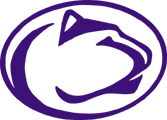 Once again, we have several members of the team who have qualified for Nationals! We invite you to become a PSU Boxing sponsor with a donation of $150, $250, $500 or more. Your support will be recognized on the team T-Shirt and on the PSU Boxing website and facebook page. All funds raised will go directly to the boxing program. Your support is greatly appreciated by the staff, coaches, and boxers!2016 Penn State Boxing Sponsorship Levels:Blue/White Sponsor $150 Donation *Personal or Company Name on the back of the team T-Shirt *Category recognition on website and facebook page;*T-shirt (choose size (S    M   L   XL)Lion Paw Sponsor $250 Donation*Small Logo on the back of the team T-Shirt (attach black and white logo up to 2"X3” business card size)*Category recognition on team website and facebook page (electronic copy of logo required – please send to TAV5091@psu.edu)*Two T-Shirts (Chooses sizes ___ SM     ___M    ___L    ___XL)Nittany Sponsor $500 Donation*Large Logo on the back of the team T-Shirt (attach black and white logo up to 5”x5”)*Category recognition on team website and facebook page (electronic copy of logo required – please sent do TAV5091@psu.edu)*Four T-Shirts (Chooses sizes ___ SM     ___M    ___L    ___XL)Roaring Lion Sponsor $1000 Donation*Large Logo on the back of the team T-Shirt – centered  (attach black and white logo up to 5”x5”)*Category recognition on team website and facebook page (electronic copy of logo required – please sent do TAV5091@psu.edu)*Special Recognition at the post season Alumni Luncheon*Four T-Shirts (Chooses sizes ___ SM     ___M    ___L    ___XL)Company Name: _______________________________________________________________________ (As you want it to appear on the T-Shirt – Please print clearly)Contact Person: ________________________________________________________________________ Phone Number: _______________________ Email: ___________________________________________ Please donate by 1) completing the form above, 2) writing a check payable to Club Sports – Boxing,  and 3) returning all needed items to the boxer who contacted you by March 14.THANKS FOR YOUR SUPPORT!!!